АДМИНИСТРАЦИЯ  ВЕЛИКОСЕЛЬСКОГО  СЕЛЬСКОГО ПОСЕЛЕНИЯПОСТАНОВЛЕНИЕот 19.07.2021 г.                                                                                                            № 107  «О внесении изменений в Постановление администрации Великосельского сельского поселения №199/1 от 12.11.2020г. Об утверждении муниципальной программы  «Развитие физической культуры и спорта в Великосельском сельском поселении» на 2021-2023 годы          В соответствии с Федеральным Законом «Об общих принципах организации местного самоуправления в РФ» №131-ФЗ от 06.10.2003г., ст.27 Устава Великосельского сельского поселения со статьей 179 Бюджетного кодекса  Российской Федерации, руководствуясь  статьёй 27 Устава Великосельского сельского поселения        АДМИНИСТРАЦИЯ  ВЕЛИКОСЕЛЬСКОГО   СЕЛЬСКОГО ПОСЕЛЕНИЯ ПОСТАНОВЛЯЕТ: Внести изменение в  Постановление Администрации  Великосельского  сельского поселения №199/1 от 12.11.2020г. «Об утверждении муниципальной программы «Развитие физической культуры и спорта в  Великосельском сельском поселении» на 2021-2023 годы. Программу изложить в следующей редакции (Приложение). Контроль за исполнением данного постановления  возложить на заместителя Главы Администрации Великосельского сельского поселения Малкову Анну Алексеевну.Постановление опубликовать в газете «Гаврилов-Ямский вестник» и разместить на официальном сайте Администрации Великосельского сельского поселения в  сети интернет.Настоящее постановление вступает в силу с момента его подписания. Глава Великосельского сельского поселения                                                                                   В.И.Водопьянов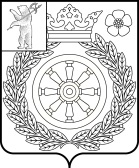 Приложение 1                                                                                                к постановленииадминистрации Великосельского сельского поселения                                                                                                                                                                                                  от  19.07.2021г. № 107МУНИЦИПАЛЬНАЯ ПРОГРАММА«РАЗВИТИЕ ФИЗИЧЕСКОЙ КУЛЬТУРЫ И СПОРТА В ВЕЛИКОСЕЛЬСКОМ СЕЛЬСКОМ ПОСЕЛЕНИИ» НА 2021-2023 ГОДЫПАСПОРТ МУНИЦИПАЛЬНОЙ ПРОГРАММЫI. СОДЕРЖАНИЕ ПРОБЛЕМЫ И ОБОСНОВАНИЕ НЕОБХОДИМОСТИ ЕЕ РЕШЕНИЯ ПРОГРАММНЫМИ МЕТОДАМИ      Физическая культура и спорт являются наиболее универсальным способом физического оздоровления населения,  средством укрепления семьи, так как занятия физкультурой и спортом формируют не только крепкое здоровье, но и характер человека, его душу, образ мышления, являются мощным источником профилактики вредных привычек и негативных тенденций в обществе. Люди, занимающиеся физической культурой и спортом, ведущие здоровый образ жизни, являются примером для подрастающего поколения, ориентиром для молодежи.II. Цели, задачи, ожидаемые результаты от реализации Муниципальной программы.     Основная цель реализации Программы:                                                                                                - Создание условий для реализации права граждан на занятия физической культурой и спортом.      Достижение поставленной цели предполагается за счет решения следующей задачи:Создание условий для спортивно – массовой работы с населением.Ожидаемые результаты от реализации Муниципальной программы: успешная реализация Программы позволит: 
            1. Увеличить численность жителей  Великосельского сельского поселения, активно занимающихся физической культурой и спортом по месту жительства и в спортивных секциях и клубах; 
           2. Создание достойных условий для занятий физической культурой и спортом, организации досуга и проведении спортивной работы по месту жительства в сельском поселении.Сроки и этапы реализации ПрограммыПрограмма реализуется в 2021-2023 годах.ПЕРЕЧЕНЬ ЦЕЛЕВЫХ ПОКАЗАТЕЛЕЙ МУНИЦИПАЛЬНОЙ ПРОГРАММЫПеречень Подпрограмм Муниципальной программыВ состав Муниципальной программы входит 1 подпрограмма:Подпрограмма: Муниципальная целевая программа «Развитие физической культуры и спорта в Великосельском сельском поселении».-Мероприятия в области физической культуры и спорта:Основная задача мероприятия: Повышение интереса  жителей сельского поселения к занятиям физической культурой и  спортом и обеспечение доступности  спорта для различных категорий граждан.ОСНОВНЫЕ СВЕДЕНИЯ О ПОДПРОГРАММЕ                                     Муниципальная целевая программа «Развитие физической культуры и спорта  в Великосельском сельском поселении»Содержание проблемы и обоснование необходимости её решения программно-целевым методом. При реализации муниципальной политики в сфере физической культуры и спорта в Великосельском  сельском поселении  были выявлены  такие проблемы, как:-  недостаточное привлечение населения к регулярным занятиям физической культурой и спортом;
        -  несоответствие уровня материальной базы и инфраструктуры для занятий  физической культурой и спортом задачам развития массового спорта;
        -  недостаточный уровень пропаганды занятий физической культурой, спортом, здорового образа жизни.       Для решения данных проблем была разработана муниципальная программа  «Развитие физической культуры  и спорта в  Великосельском  сельском поселении» на 2021-2023 годы.
       В последнее время  отмечается  повышение интереса  населения к занятиям физической культурой и спортом, а именно увеличилось: -  число жителей, систематически занимающихся физкультурой и спортом;-  численность участников спортивных соревнований; -  число зрителей  на данных мероприятиях, что говорит о возросшем интересе к спорту;-  количество спортсменов, принявших участие в спортивных соревнованиях в районе,  области.       Самыми популярными  видами  спорта  в Великосельском  сельском поселении   являются хоккей, футбол.       Количество жителей,  регулярно  занимающихся физкультурой и спортом  составляет 10%  процентов  от общего числа населения. Это очень  мало, что связано с тем, что молодое   населения  уезжает с территории, остается пожилое население.      Жители  Великосельского сельского поселения принимают участие в различных спортивных мероприятиях, проводимых в районе.     Очевидно, что для улучшения здоровья, благосостояния и качества жизни граждан необходимо акцентировать внимание на развитии массовой физической культуры и спорта.  Занятия физической культурой и спортом должны стать составляющей частью здорового образа жизни населения. Дальнейшее увеличение числа жителей поселения, регулярно занимающихся физической культурой и спортом, создание благоприятных условий для развития инфраструктуры  физической культуры и спорта на территории  Великосельского сельского поселения – цель Программы                               Программа «Развитие физической культуры  и спорта в  Великосельском сельском поселении» на 2021-2023 годы  носит комплексный характер и обеспечивает последовательность в реализации системы мероприятий, направленных на решение проблем в развитии спорта в сельской местности. Цели Муниципальной программы::                                                                                                Главной целью программы является создание условий для реализации права граждан на занятия физической культурой и спортом.  Задача Муниципальной программы:Создание условий для спортивно – массовой работы с населением.Ожидаемые результаты от реализации Муниципальной программы: успешная реализация Программы позволит: 
            1. Увеличить численность жителей  Великосельского сельского поселения, активно занимающихся физической культурой и спортом по месту жительства и в спортивных секциях и клубах. 
           2. Создание достойных условий для занятий физической культурой и спортом, организации досуга и проведении спортивной работы по месту жительства в сельском поселении.V. Ресурсное обеспечение Муниципальной программы.РЕСУРСНОЕ ОБЕСПЕЧЕНИЕМуниципальной программы«Развитие физической культуры и спорта  в Великосельском сельском поселении» VI. «Система мероприятий Муниципальной программы»:VII. СИСТЕМА УПРАВЛЕНИЯ РЕАЛИЗАЦИЕЙ МУНИЦИПАЛЬНОЙ                          ПРОГРАММЫ  Реализует  Программу и управляет процессами ее реализации ответственный исполнитель – ведущий специалист организационного отдела.    Ответственный исполнитель:несет ответственность за своевременную реализацию Муниципальной программы, контролирует целевое и эффективное использование средств, направляемых на реализацию Муниципальной программы;контролирует выполнение программных мероприятий, выявляет их отклонения от предусмотренных целей, устанавливает причины и принимает меры по устранению отклонений;рассматривает результаты проводимых мероприятий, принимает корректирующие решения и вносит изменения в мероприятия программы (при необходимости);предоставляет в установленном порядке отчетность о ходе реализации программы;ежегодно осуществляет оценку достигнутых целей и эффективности реализации Муниципальной программы, ее результативность.  При внесении изменений в план мероприятий и объёмы финансирования программных мероприятий, ответственный исполнитель при необходимости уточняет планируемые к достижению значения количественных и качественных показателей эффективности Муниципальной программы.VIII. ПРОГНОЗ ОЖИДАЕМЫХ СОЦИАЛЬНО-ЭКОНОМИЧЕСКИХ РЕЗУЛЬТАТОВ РЕАЛИЗАЦИИ ПРОГРАММЫ       Реализация данной  Программы позволит создать условия для развития массовых и индивидуальных форм физкультурно-оздоровительной и спортивной работы в образовательных учреждениях,  по месту жительства; укрепить материально-техническую  базу физической культуры и спорта;  обеспечить дальнейшее развитие различных видов спорта,  пропагандировать  здоровый  образ жизни, повысить эффективность профилактики негативных социальных явлений (наркомании, алкоголизма)  среди молодежи с помощью средств физической культуры и спорта.IX. Методика оценки эффективности муниципальной программы.Оценка реализации Муниципальной программы рассчитывается как средне арифметическое между результативностью муниципальных целевых программ (в соответствии с Порядком разработки, реализации и оценки эффективности муниципальных программ Великосельского сельского поселения, утверждённого постановлением   Администрации Великосельская сельского поселения от 25.02.2020 № 35  «Об утверждении порядка разработки, реализации и оценки эффективности муниципальных программ Великосельского сельского поселения»).  Наименование муниципальной  программыМуниципальная программа «Развитие физической культуры и спорта в Великосельском сельском поселении на 2021-2023  годы» (далее – Программа)Ответственный исполнитель муниципальной программыОрганизационный отдел Администрации Великосельского сельского поселения (далее – Администрация)Куратор программыЗаместитель Главы Администрации Великосельского сельского поселенияРазработчик программыВедущий специалист организационного отделаОтветственный исполнитель программыОрганизационный отдел Администрации Великосельского сельского поселенияЦель муниципальной программыСоздание условий для реализации права граждан на занятия физической культурой и спортомЗадачи муниципальной программы Создание условий для спортивно – массовой работы с населениемСроки  реализации муниципальной программы2021-2023 годыОбъём финансирования муниципальной программы, тыс. руб.Общий объем финансировании -  120400,00 руб., в т. ч. по годам:                    2021 год – 80400,00 руб.                  2022 год – 20000,00 руб.                  2023 год – 20000,00 руб.Перечень подпрограмм (целевых и ведомственных программ, основных мероприятий, входящих в состав  муниципальной программы)Муниципальная целевая программа «Развитие физической культуры и спорта в Великосельском сельском поселении» на 2021-2023 годыОтветственные лица для контактовЗаместитель Главы Администрации Великосельского сельского поселения Малкова Анна Алексеевна, тел.: 8 (48534) 38-1-72;Ведущий специалист организационного отдела Закатова Екатерина Николаевна, тел.: 8 (48534) 38-3-57№п/пНаименование целевого индикатора,  показателяЕдиница измеренияНачальный базовый уровень (2020 г)2021202220231.Удельный вес населения, систематически занимающегося физической культурой и спортом%1010,110,210,32.Численность   занимающихся в учреждениях на регулярной основечел.3003013023033.Количество спортивно — массовых мероприятий проведённых в поселении кол-вомероприятий4444Наименование подпрограммыМуниципальная целевая программа «Развитие физической культуры и спорта  в Великосельском сельском поселении»Ответственный исполнитель подпрограммы Организационный отдел Администрации Великосельского сельского поселенияСоисполнители  подпрограммыМУ «Великосельский культурно-досуговый центр», МУ «Молодежный центр»Цель подпрограммыСоздание условий для реализации права граждан на занятия физической культурой и спортом.Задачи подпрограммыСоздание условий для спортивно – массовой работы с населением.Основные целевые показатели (индикаторы) подпрограммы-Удельный вес населения, систематически занимающегося физической культурой и спортом-Численность   занимающихся в учреждениях на регулярной основе-Количество спортивно — массовых мероприятий проведённых в поселенииСроки и  этапы реализации  подпрограммы2021-2023гг.Объемы и источники финансирования  подпрограммыОбщий объем финансирования – 120400 тыс. руб.,в т.ч. по годам:2021 – 80400 руб.,2022 – 20000 руб.,2023 – 20000 руб.Объемы и источники финансирования  подпрограммыиз них:бюджет сельского поселения – 120400 тыс. руб.в т.ч. по годам:2021 – 80400 руб.,2022 – 20000 руб.,2022 – 20000 руб.Контактные лицаВедущий специалист организационного отдела Администрации Великосельского сельского Закатова Екатерина Николаевна,тел. 8 (48534) 38-3-57№№ п/пИсточники финансированияВсегоОценка расходов (тыс.руб.)в т.ч. по годамОценка расходов (тыс.руб.)в т.ч. по годамОценка расходов (тыс.руб.)в т.ч. по годам№№ п/пИсточники финансированияВсего2021202220231234561Подпрограмма МЦП «  Развитие физической культуры и спорта  в Великосельском сельском поселении»1204008040020000200001В т.ч.: бюджет сельского поселения120400804002000020000Итого по муниципальной программе120400804002000020000№№п/пПрограммные мероприятия, обеспечивающие выполнение задачиИсполнители, участники (главные распорядители)Источник финанси- рованияОбъёмы финансирования, тыс.руб.Объёмы финансирования, тыс.руб.Объёмы финансирования, тыс.руб.Объёмы финансирования, тыс.руб.Объёмы финансирования, тыс.руб.Ожидаемый результат, срок исполнения мероприятия№№п/пПрограммные мероприятия, обеспечивающие выполнение задачиИсполнители, участники (главные распорядители)Источник финанси- рованиявсегов т.ч. по годам реализациив т.ч. по годам реализациив т.ч. по годам реализациив т.ч. по годам реализацииОжидаемый результат, срок исполнения мероприятия№№п/пПрограммные мероприятия, обеспечивающие выполнение задачиИсполнители, участники (главные распорядители)Источник финанси- рованиявсего2021г.2021г.2022 г.2023 г.Ожидаемый результат, срок исполнения мероприятия12345667891.Задача. Создание условий для спортивно – массовой работы с населениемЗадача. Создание условий для спортивно – массовой работы с населениемЗадача. Создание условий для спортивно – массовой работы с населениемЗадача. Создание условий для спортивно – массовой работы с населениемЗадача. Создание условий для спортивно – массовой работы с населениемЗадача. Создание условий для спортивно – массовой работы с населениемЗадача. Создание условий для спортивно – массовой работы с населениемЗадача. Создание условий для спортивно – массовой работы с населениемЗадача. Создание условий для спортивно – массовой работы с населением1.1.Информационно- пропагандистская поддержка Программы в средствах массовой информации Без финансового обеспечения----Увеличение количества спортивных и физкультурных мероприятий на территории поселения.1.2.Организация, обеспечение условий проведения спортивно-массовых, физкультурно -   оздоровительных мероприятий, места проведения.МУ «ВКДЦ», МУ «Молодежный центр»Администра-ция Великосельского сельского поселения МБ15,05,05,05,05,0Повышение доступности и качества спортивно-оздоровительных занятий, учебно-тренировочного процесса и проведения спортивных соревнований для различных категорий населения;1.3.Обеспечение условий участия сборных команд поселения в соревнованиях различного уровня.МУ «ВКДЦ», МУ «Молодежный центр» Администра-ция Великосельского сельского поселенияМБ15,05,05,05,05,0Повышение доступности и качества спортивно-оздоровительных занятий, учебно-тренировочного процесса и проведения спортивных соревнований для различных категорий населения;1.4Содействие расширению сети организаций и клубов, проводящих физкультурно-оздоровительную работу по месту жительства населенияМУ «ВКДЦ», МУ «Молодежный центр»Администра-ция Великосельского сельского поселенияМБ90,470,470,410,010,0Повышение доступности и качества спортивно-оздоровительных занятий, учебно-тренировочного процесса и проведения спортивных соревнований для различных категорий населения;Итого по задаче ВСЕГО120,480,480,420,020,0ИТОГО по муниципальной программеВСЕГО120,4120,480,420,020,0